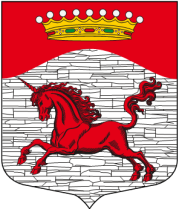 АДМИНИСТРАЦИЯ МУНИЦИПАЛЬНОГО ОБРАЗОВАНИЯ «ОПОЛЬЕВСКОЕ СЕЛЬСКОЕ ПОСЕЛЕНИЕ» КИНГИСЕППСКОГО МУНИЦИПАЛЬНОГО РАЙОНА ЛЕНИНГРАДКОЙ ОБЛАСТИП О С Т А Н О В Л Е Н И Еот   10.02.2020 года                                                                                       № 17аОб утверждении муниципальной программы «Развитие жилищно-коммунального хозяйства» муниципального образования «Опольевское сельское поселение» Кингисеппского муниципального района Ленинградской области»В соответствии со статьей 33 Федерального закона Российской Федерации от 06 октября 2003 года № 131-ФЗ «Об общих принципах организации местного самоуправления в Российской Федерации», на основании постановления от 28.09.2016 г. № 100 «О разработке и реализации муниципальных программ и порядке проведения оценки их эффективности» администрация муниципального образования «Опольевское сельское поселение» Кингисеппского муниципального района Ленинградской областиПОСТАНОВЛЯЕТ:  1. Утвердить муниципальную программу «Развитие жилищно-коммунального хозяйства муниципального образования «Опольевское сельское поселение» Кингисеппского муниципального района Ленинградской области» согласно приложения. 2. Настоящее постановление вступает в силу с момента подписания и подлежит  размещению на официальном сайте МО «Опольевское сельское поселение».3. Контроль за исполнением постановления оставляю за собой.Глава администрации                                                                      С.А. ПономареваПриложение 1к постановлению администрации муниципальное образование «Опольевское сельское поселение» от 10.02.2020 г. № 17аМУНИЦИПАЛЬНАЯ  ПРОГРАММА«Развитие жилищно-коммунального хозяйства муниципального  образования «Опольевское сельское поселение»  ПАСПОРТмуниципальной  программыХарактеристика проблемы, на решение которой направлена Программа           Обеспечение развитие жилищно-коммунального хозяйства – одна из актуальных проблем существования государства.  Программа создает основы для сохранения и улучшения состояния жилищно-коммунального хозяйства и в значительной степени способствует достижению основополагающей задачи по созданию условий для роста благосостояния сельского населения и обеспечения долгосрочной социальной стабильности.        Одним из приоритетов жилищно-коммунальной политики сельского поселения  является обеспечение комфортных условий проживания, бесперебойной подачи и доступности жилищно-коммунальных услуг для населения. Модернизация объектов коммунальной инфраструктуры путем внедрения ресурсосберегающих технологий позволит достигнуть снижение уровня износа коммунальной инфраструктуры и обеспечить надежное и устойчивое обслуживание потребителей коммунальных услуг, повысить эффективность управления объектами коммунальной инфраструктуры.Формирование эффективной системы регулирования деятельности жилищно-коммунального комплекса на территории сельского поселения  обеспечит рациональное и эффективное расходование бюджетных средств и использование муниципального имущества, находящегося в сфере жилищно-коммунального хозяйства.Реализацию вышеуказанных направлений планируется осуществить посредством подпрограммы: «Развитие коммунальной и инженерной инфраструктуры   в МО «Опольевское сельское поселение».Основные цели и задачи ПрограммыОсновными целями Программы являются:повышения эффективности функционирования жилищно-коммунального хозяйства на территории Опольевского сельского поселения - создание благоприятных условий для повышения качества жизни населения и развития экономики сельского поселения.Для достижения поставленных целей необходимо решение   задач:- улучшение качества и режима предоставления жилищно-коммунальных услуг населению;- Повышение уровня газификации населённых пунктов   сельского поселения;- снижение количества аварий и технологических сбоев в системах тепло-, водоснабжения и водоотведения3.Сроки реализации ПрограммыСрок реализации Муниципальной программы 2020-2022 годы.     В ходе исполнения Муниципальной программы возможно проведение корректировки параметров и ежегодных планов ее реализации в рамках бюджетного процесса.4.Основные меры правового регулирования    Сведения об основных мерах правового регулирования в сфере реализации муниципальной программы и входящей в нее подпрограммы регламентирована федеральным, областным законодательством и нормативно-правовыми актами органов местного самоуправления МО «Опольевское сельское поселение».5. Ресурсное обеспечение реализации Муниципальной Программы.       Расходы на реализацию Муниципальной программы планируется осуществлять за счет средств бюджета «Опольевское сельское поселение» и за счет средств бюджета Ленинградской области.       Общий объем финансовых ресурсов, необходимых для реализации Муниципальной программы в 2020-2022 годах составит 230 311,4 тыс. рублей,в том числе средства местного бюджета 5 756,2  тыс. рублей, средства бюджета Ленинградской области – 216 938,8 тыс.руб.; средства районного бюджета 7 616,4 тыс.руб.     Объемы бюджетных ассигнований будут уточняться ежегодно при формировании бюджета Опольевского сельского поселения на очередной финансовый год и плановый период.      Информация о ресурсном обеспечении реализации Муниципальной программы по годам представлена в приложении № 2 к Муниципальной программе       Перечень мероприятий Муниципальной программы с указанием наименования мероприятия, исполнителей мероприятия, сроков их исполнения, источников финансирования и объемов финансирования по мероприятиям по годам приводится в приложении № 2 к Муниципальной программе.6. Методика оценки эффективности реализации муниципальной программы.      Оценка эффективности реализации Муниципальной программы будет осуществляться по итогам её исполнения за отчетный финансовый год и в целом после завершения реализации Муниципальной программы.       Оценка эффективности реализации Муниципальной программы будет проводиться путем сравнения фактически достигнутых в результате реализации Муниципальной программы целевых показателей эффективности с запланированными.       Оценка эффективности Муниципальной программы производится в соответствии с Методикой оценки эффективности реализации муниципальной программы, утвержденной постановлением администрации МО «Опольевское сельское поселение» от 28.09.2016 года № 100 «О разработке и реализации муниципальных программ и порядке проведения оценки их эффективности».      Оценка достижения запланированных количественных значений целевых показателей эффективности реализации Муниципальной программы по каждому показателю за отчетный период измеряется на основании сопоставления фактически достигнутых значений целевых показателей эффективности за отчетный период с их плановыми значениями за отчетный период.7. Состав, форма и сроки предоставления отчетности о ходе реализации мероприятий муниципальной программы.Контроль за реализацией муниципальной программы осуществляется администрацией муниципального образования «Опольевское сельское поселение».       С целью контроля за реализацией муниципальной программы ответственный за выполнение мероприятий программы ежеквартально до 30 числа месяца, следующего за отчетным кварталом, следующего за отчетным кварталом,  подготавливает оперативный отчет о ходе реализации муниципальных программ и размещает его на официальном сайте поселения. Оперативный отчет содержит перечень выполненных мероприятий муниципальной программы с указанием объемов и источников финансирования и результатов выполнения мероприятий; анализ причин невыполнения (несвоевременного выполнения) программных мероприятий.Оперативный отчет о реализации мероприятий муниципальной программы представляется по форме согласно приложению № 5Ответственный за выполнение мероприятий программы ежегодно готовит годовой отчет о реализации муниципальной программы.Не позднее 30 января года, следующего за отчетным, ответственный исполнитель готовит годовой отчет о реализации муниципальной программы,  представляет его на утверждение главе Администрации поселения и размещает  на официальном сайте поселения.8. Подпрограмма «Развитие коммунальной и инженерной инфраструктуры в МО «Опольевское сельское поселение»ПАСПОРТ ПОДПРОГРАММЫ «Развитие коммунальной и инженерной инфраструктуры в МО «Опольевское сельское поселение»  9. Подпрограмма «Обеспечение качественным жильем граждан на территории МО «Опольевское сельское поселение»ПАСПОРТ ПОДПРОГРАММЫ «Развитие коммунальной и инженерной инфраструктуры в МО «Опольевское сельское поселение»  10. Основные цели и задачи подпрограммыОсновными целями подпрограммы являются:Повышения эффективности функционирования коммунального хозяйства на территории Опольевского сельского поселения.Основными задачами Программы являются:- -создание комфортной среды обитания населения, улучшение жилищных условий путем развития и реконструкции инфраструктуры жизнеобеспечения сельского поселения;-повышение эффективности использования энергетических ресурсов на территории Опольевского сельского поселения.                                        11.   Сроки реализации подпрограммыРеализацию Программы предполагается осуществить в 2020-2022 годах. 12. Планируемые результаты реализации подпрограммыОсновными целевыми индикаторами реализации мероприятий Программы являются: 1.   Проектирование, строительство и реконструкция объектов газоснабжения 2.   Разработка схем газоснабжения поселенияСтроительство и реконструкция объектов водоснабжения, водоотведения и очистки сточных водОбеспечение устойчивого сокращения непригодного для проживания жилого фондаОбъемы финансирования  уточняются ежегодно  при формировании бюджета муниципального  образования. Наименование 
программы Муниципальная программа муниципального образования «Опольевское сельское поселение» «Развитие жилищно-коммунального хозяйства муниципального образования «Опольевское сельское поселение»  Заказчик программыАдминистрация  МО «Опольевское сельское поселение» Ленинградской области Цели и задачи 
программы   Цели:Повышение качества жизни населения Опольевского сельского поселения путем развития сфер топливно-энергетического комплекса и жилищно-коммунального хозяйства поселенияЗадачи:- строительство и реконструкция объектов водоснабжения, водоотведения и очистки сточных вод- Разработка схем газоснабжения поселения -обустройство мест (площадок) для накопления ТКОСрок  реализации    
программы     2020-2022 годы                                     Основания для разработки Программы- Федеральный закон Российской Федерации от 06 октября 2003 года №131-ФЗ «Об общих принципах организации местного самоуправления в Российской Федерации»;- Устав муниципального образования «Опольевское сельское поселение» Кингисеппского муниципального района  Ленинградской области;Перечень подпрограмм1.Развитие коммунальной и инженерной инфраструктуры в МО «Опольевское сельское поселение» 2.Обеспечение качественным жильем граждан на территории МО «Опольевское сельское поселение»Ответственные исполнители ПрограммыАдминистрация  МО «Опольевское сельское поселение»Объемы и источники     
финансированияОбъем финансирования Программы на 2020-2022 годы  составляет 230 311,4 тыс. рублей, в том числе:- областной бюджет: 216 938,8 тыс.руб.- бюджет поселения: 13 372,6 тыс.руб.Контроль за исполнением программыАдминистрация  МО «Опольевское сельское поселение»Администрация МО направляет  Совету депутатов МО ежегодный отчет о выполнении программы совместно с отчетом об исполнении бюджета МО на соответствующий финансовый год.Администрация МО по итогам года вносит предложения по изменению  Программы в установленном порядке, контролирует целевое использование денежных средств.Наименование подпрограммы«Развитие коммунальной и инженерной инфраструктуры в МО «Опольевское сельское поселение»  «Развитие коммунальной и инженерной инфраструктуры в МО «Опольевское сельское поселение»  «Развитие коммунальной и инженерной инфраструктуры в МО «Опольевское сельское поселение»  «Развитие коммунальной и инженерной инфраструктуры в МО «Опольевское сельское поселение»  «Развитие коммунальной и инженерной инфраструктуры в МО «Опольевское сельское поселение»  «Развитие коммунальной и инженерной инфраструктуры в МО «Опольевское сельское поселение»  Цель подпрограммыПовышения эффективности функционирования коммунального хозяйства на территории Опольевского сельского поселения Повышения эффективности функционирования коммунального хозяйства на территории Опольевского сельского поселения Повышения эффективности функционирования коммунального хозяйства на территории Опольевского сельского поселения Повышения эффективности функционирования коммунального хозяйства на территории Опольевского сельского поселения Повышения эффективности функционирования коммунального хозяйства на территории Опольевского сельского поселения Повышения эффективности функционирования коммунального хозяйства на территории Опольевского сельского поселения Муниципальный заказчик подпрограммыАдминистрация муниципального образования «Опольевское сельское поселение» Кингисеппского муниципального района  Ленинградской областиАдминистрация муниципального образования «Опольевское сельское поселение» Кингисеппского муниципального района  Ленинградской областиАдминистрация муниципального образования «Опольевское сельское поселение» Кингисеппского муниципального района  Ленинградской областиАдминистрация муниципального образования «Опольевское сельское поселение» Кингисеппского муниципального района  Ленинградской областиАдминистрация муниципального образования «Опольевское сельское поселение» Кингисеппского муниципального района  Ленинградской областиАдминистрация муниципального образования «Опольевское сельское поселение» Кингисеппского муниципального района  Ленинградской областиЗадачи подпрограммы-создание комфортной среды обитания населения, улучшение жилищных условий путем развития и реконструкции инфраструктуры жизнеобеспечения сельского поселения;-повышение эффективности использования энергетических ресурсов на территории Опольевского сельского поселения.-создание комфортной среды обитания населения, улучшение жилищных условий путем развития и реконструкции инфраструктуры жизнеобеспечения сельского поселения;-повышение эффективности использования энергетических ресурсов на территории Опольевского сельского поселения.-создание комфортной среды обитания населения, улучшение жилищных условий путем развития и реконструкции инфраструктуры жизнеобеспечения сельского поселения;-повышение эффективности использования энергетических ресурсов на территории Опольевского сельского поселения.-создание комфортной среды обитания населения, улучшение жилищных условий путем развития и реконструкции инфраструктуры жизнеобеспечения сельского поселения;-повышение эффективности использования энергетических ресурсов на территории Опольевского сельского поселения.-создание комфортной среды обитания населения, улучшение жилищных условий путем развития и реконструкции инфраструктуры жизнеобеспечения сельского поселения;-повышение эффективности использования энергетических ресурсов на территории Опольевского сельского поселения.-создание комфортной среды обитания населения, улучшение жилищных условий путем развития и реконструкции инфраструктуры жизнеобеспечения сельского поселения;-повышение эффективности использования энергетических ресурсов на территории Опольевского сельского поселения.Сроки реализации подпрограммы 2020-2022 год 2020-2022 год 2020-2022 год 2020-2022 год 2020-2022 год 2020-2022 годИсточники финансирования подпрограммы, в том числе по годам:Источник финансированияИсточник финансированияРасходы (тыс. рублей)Расходы (тыс. рублей)Расходы (тыс. рублей)Расходы (тыс. рублей)Источники финансирования подпрограммы, в том числе по годам:Источник финансированияИсточник финансированияОчередной финансовый год (2020)Очередной финансовый год (2020)1-й год планового периода (2021)2-й год планового периода (2022)ИтогоИсточники финансирования подпрограммы, в том числе по годам:Всего:Всего:6 443,26 443,231 678,951 678,989 801,0Источники финансирования подпрограммы, в том числе по годам:в том числе:в том числе:6 443,26 443,231 678,951 678,989 801,0Источники финансирования подпрограммы, в том числе по годам:Средства бюджета МО "Опольевское сельское поселение"Средства бюджета МО "Опольевское сельское поселение"1 393,21 393,21 678,91678,94 751,0Источники финансирования подпрограммы, в том числе по годам:Средства районного бюджетаСредства районного бюджета0,00,0 0 00,0Источники финансирования подпрограммы, в том числе по годам:Средства бюджета Ленинградской областиСредства бюджета Ленинградской области5 050,05 050,030 000,00 50 000,085 050,0Источники финансирования подпрограммы, в том числе по годам:Внебюджетные источникиВнебюджетные источники 0 00 00Планируемые результаты реализации подпрограммыГазификация муниципального образования «Опольевское сельское поселение»Организация и контроль деятельности по обращению с отходами на территории муниципального образования «Опольевское сельское поселение»Строительство и реконструкция объектов водоснабжения, водоотведения и очистки сточных водГазификация муниципального образования «Опольевское сельское поселение»Организация и контроль деятельности по обращению с отходами на территории муниципального образования «Опольевское сельское поселение»Строительство и реконструкция объектов водоснабжения, водоотведения и очистки сточных водГазификация муниципального образования «Опольевское сельское поселение»Организация и контроль деятельности по обращению с отходами на территории муниципального образования «Опольевское сельское поселение»Строительство и реконструкция объектов водоснабжения, водоотведения и очистки сточных водГазификация муниципального образования «Опольевское сельское поселение»Организация и контроль деятельности по обращению с отходами на территории муниципального образования «Опольевское сельское поселение»Строительство и реконструкция объектов водоснабжения, водоотведения и очистки сточных водГазификация муниципального образования «Опольевское сельское поселение»Организация и контроль деятельности по обращению с отходами на территории муниципального образования «Опольевское сельское поселение»Строительство и реконструкция объектов водоснабжения, водоотведения и очистки сточных водГазификация муниципального образования «Опольевское сельское поселение»Организация и контроль деятельности по обращению с отходами на территории муниципального образования «Опольевское сельское поселение»Строительство и реконструкция объектов водоснабжения, водоотведения и очистки сточных водНаименование подпрограммы«Обеспечение качественным жильем граждан на территории МО «Опольевское сельское поселение»  «Обеспечение качественным жильем граждан на территории МО «Опольевское сельское поселение»  «Обеспечение качественным жильем граждан на территории МО «Опольевское сельское поселение»  «Обеспечение качественным жильем граждан на территории МО «Опольевское сельское поселение»  «Обеспечение качественным жильем граждан на территории МО «Опольевское сельское поселение»  «Обеспечение качественным жильем граждан на территории МО «Опольевское сельское поселение»  Цель подпрограммыПовышения эффективности функционирования коммунального хозяйства на территории Опольевского сельского поселения Повышения эффективности функционирования коммунального хозяйства на территории Опольевского сельского поселения Повышения эффективности функционирования коммунального хозяйства на территории Опольевского сельского поселения Повышения эффективности функционирования коммунального хозяйства на территории Опольевского сельского поселения Повышения эффективности функционирования коммунального хозяйства на территории Опольевского сельского поселения Повышения эффективности функционирования коммунального хозяйства на территории Опольевского сельского поселения Муниципальный заказчик подпрограммыАдминистрация муниципального образования «Опольевское сельское поселение» Кингисеппского муниципального района  Ленинградской областиАдминистрация муниципального образования «Опольевское сельское поселение» Кингисеппского муниципального района  Ленинградской областиАдминистрация муниципального образования «Опольевское сельское поселение» Кингисеппского муниципального района  Ленинградской областиАдминистрация муниципального образования «Опольевское сельское поселение» Кингисеппского муниципального района  Ленинградской областиАдминистрация муниципального образования «Опольевское сельское поселение» Кингисеппского муниципального района  Ленинградской областиАдминистрация муниципального образования «Опольевское сельское поселение» Кингисеппского муниципального района  Ленинградской областиЗадачи подпрограммы-создание комфортной среды обитания населения, улучшение жилищных условий путем развития и реконструкции инфраструктуры жизнеобеспечения сельского поселения;-повышение эффективности использования энергетических ресурсов на территории Опольевского сельского поселения.-создание комфортной среды обитания населения, улучшение жилищных условий путем развития и реконструкции инфраструктуры жизнеобеспечения сельского поселения;-повышение эффективности использования энергетических ресурсов на территории Опольевского сельского поселения.-создание комфортной среды обитания населения, улучшение жилищных условий путем развития и реконструкции инфраструктуры жизнеобеспечения сельского поселения;-повышение эффективности использования энергетических ресурсов на территории Опольевского сельского поселения.-создание комфортной среды обитания населения, улучшение жилищных условий путем развития и реконструкции инфраструктуры жизнеобеспечения сельского поселения;-повышение эффективности использования энергетических ресурсов на территории Опольевского сельского поселения.-создание комфортной среды обитания населения, улучшение жилищных условий путем развития и реконструкции инфраструктуры жизнеобеспечения сельского поселения;-повышение эффективности использования энергетических ресурсов на территории Опольевского сельского поселения.-создание комфортной среды обитания населения, улучшение жилищных условий путем развития и реконструкции инфраструктуры жизнеобеспечения сельского поселения;-повышение эффективности использования энергетических ресурсов на территории Опольевского сельского поселения.Сроки реализации подпрограммы 2020-2022 год 2020-2022 год 2020-2022 год 2020-2022 год 2020-2022 год 2020-2022 годИсточники финансирования подпрограммы, в том числе по годам:Источник финансированияИсточник финансированияРасходы (тыс. рублей)Расходы (тыс. рублей)Расходы (тыс. рублей)Расходы (тыс. рублей)Источники финансирования подпрограммы, в том числе по годам:Источник финансированияИсточник финансированияОчередной финансовый год (2020)Очередной финансовый год (2020)1-й год планового периода (2021)2-й год планового периода (2022)ИтогоИсточники финансирования подпрограммы, в том числе по годам:Всего:Всего:140 510,4140 510,40,00,0140 510,4Источники финансирования подпрограммы, в том числе по годам:в том числе:в том числе:140 510,4140 510,40,00,0140 510,4Источники финансирования подпрограммы, в том числе по годам:Средства бюджета МО "Опольевское сельское поселение"Средства бюджета МО "Опольевское сельское поселение"1 005,21 005,20,00,01 005,2Источники финансирования подпрограммы, в том числе по годам:Средства районного бюджетаСредства районного бюджета7 616,47 616,4 0 07 616,4Источники финансирования подпрограммы, в том числе по годам:Средства бюджета Ленинградской областиСредства бюджета Ленинградской области131 888,8131 888,80,00,0131 888,8Источники финансирования подпрограммы, в том числе по годам:Внебюджетные источникиВнебюджетные источники 0 00 00Планируемые результаты реализации подпрограммыОбеспечение устойчивого сокращения непригодного для проживания жилого фондаОбеспечение устойчивого сокращения непригодного для проживания жилого фондаОбеспечение устойчивого сокращения непригодного для проживания жилого фондаОбеспечение устойчивого сокращения непригодного для проживания жилого фондаОбеспечение устойчивого сокращения непригодного для проживания жилого фондаОбеспечение устойчивого сокращения непригодного для проживания жилого фонда